Referat styremøte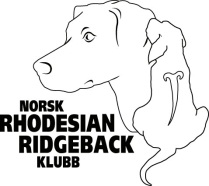 Tid: 06.2.2017 kl. 20.00Sted: SkypeTilstede: Hege Nordeng, Lisbeth Endresen, Ann Kristin Aune Nikolaisen, Rita AassFraværende: Liv Sunniva Ugelstad, Guro Flinterud, Jan Vidar Pedersen DøjNeste møte: Mandag 6. mars. Kl.1930SAKERVEDTAKANSVARLIG1Referat fra forrige styremøteReferat fra møte 21.1.17Gjennomgått og godkjentAlle2Saker avgjort på mailAnita Menkerud ny DR i Oppland og går inn som medlem i mentalkomiteen.Hege minner om bilde og opplysninger til bladetHege2aÅrsmøte 2017 (Saker som bør tas på årsmøtet)Årsmøtet 2017: Medlemskap i RFARRWC 2020 (deltakelse)- Se vedlegg – Styret fremmer sak til Årsmøtet.- Må lage og godkjennes av årsmøte.2bHengesakerForedragsholder Thomas Laube (tysk veterinær som opererer DS) til BISS-2018Retningslinjer for hjemmesiden/redaktør- Sendes til AK – Foreslår å ta oppdrettersamling på lørdag kveld for å få med flest mulig på foredrag. AK sjekker videre.- Lage liste Sjekkpunkter på hva som skal inn pr. mnd/til enhver tid.LivRita3StyretÅrsberetningForslag saker til årsmøtetMail fra Alex Lund vedr. utstillinger andre steder i landet i Pinsen.- Vi må lage med beretning alle fra komiteene.- Samler alle foreslåtte saker i innkallingen til årsmøtet.Forslag om å sette av penger til fremtidig forskning på RR.Styret har vedtatt at vi ikke åpner for vår rase hos andre raseklubber i pinsen. RitaRitaHegeHege4ØkonomiSette av penger til deltagelse på RRWC 2020Regnskap BudsjettBalanseRevisors beretning- Ok- Kommer fra Hege for gjennomgåelse	‘’	‘’	‘’	‘’5Avlskomiteen6UtstillingskomiteenÅrsberetning 7RR-dagene 2017Se referat fra UK Sende forespørsel til dommer ang. Lille spesialen 2017, Hunderfossen.Oppdrettersamling på fredag kveld.Årsmøte lørdag ettermiddag. Grilling på kvelden.Rita8BISS-2018Granmo camping, Oppdal20 års jubileum i 2018 Info i blad nr.1 om cert/dobbeltuts.Bestilt på Granmo Camping. Liv og Rita er kontaktpersoner.UK må sende forespørsel til valgte dommere.Rita + LivRita9Mentalkomiteen10ValgkomiteenÅrsberetning11Distriktene12RR-bladetÅrsberetningGullhunderBladet må være ferdig til utsendelse til riktig tid pga innkalling til årsmøtetRita sender alt fra styret til bladetHege minner om bilder til gullhunderRitaHegeHege13Nettsiden og FB-profil14NKKMail fra NKK vedr. utstilling i pinsen 2018, De jobber med å flytte sin utstilling.15Klubbens vinnerlister16Kalender17EventueltInfo fra styret til alleRallystevne i BergenLegges ut på styrets side på FB, der kan vi se om alle har sett det som er lagt ut.